Приложение 2к постановлению администрации городаот _____________№ ________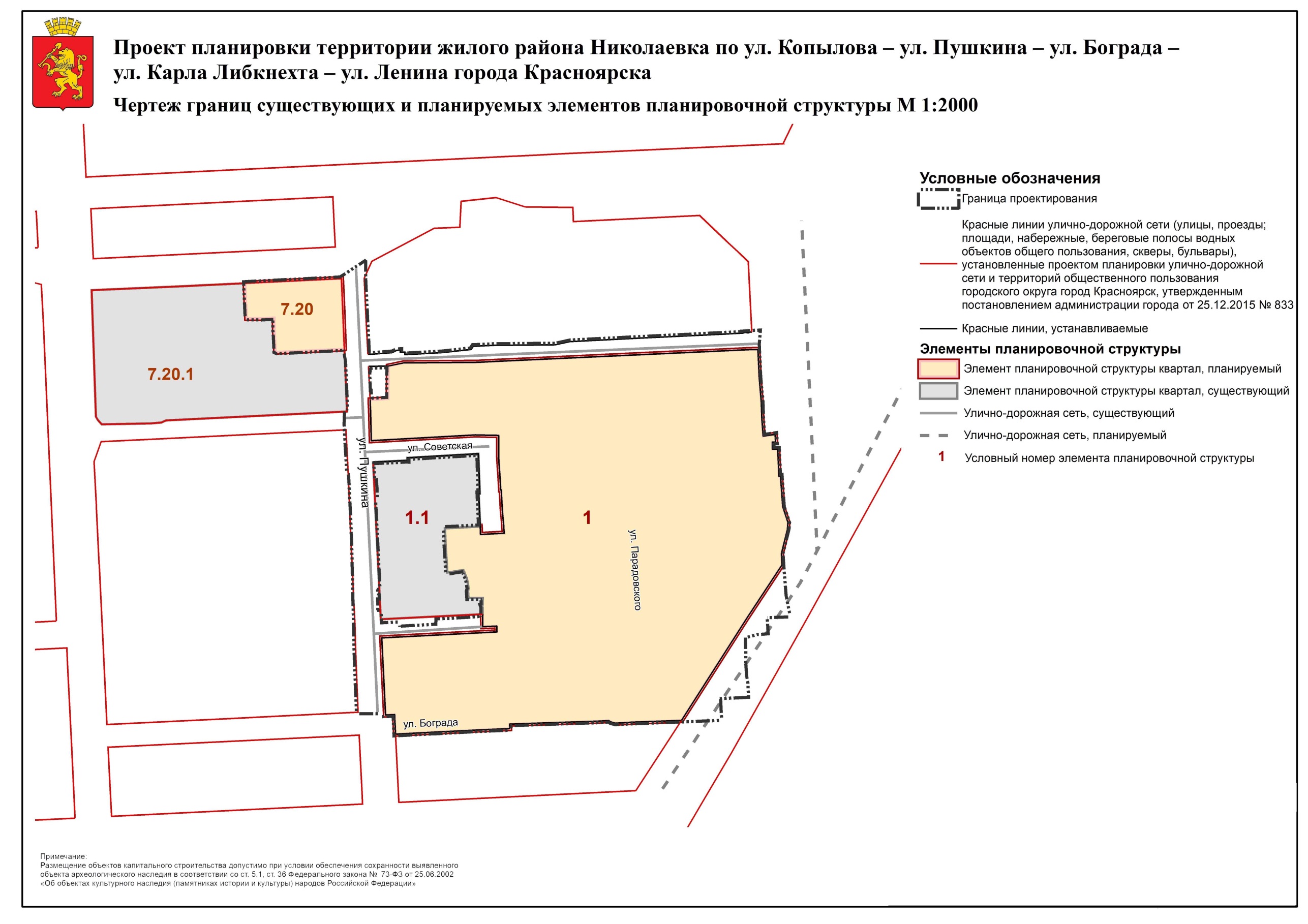 